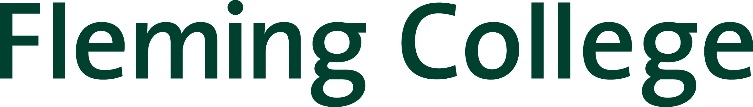 Aboriginal Education Council MeetingThursday April 28th, 2016Frost Campus; FR25213h00-15h00Attendees: 	Chair Liz Stone, Elder Shirley Williams, Adam Hopkins, Jo-Anne Green, Clayton Coppaway, Karrie MacMurray, Nancy Marsden-Fox, Trish Schneider, Deanna Jacobs,  Tony Tilly, Kylie Fox, Cristine Rego, Kristi Kerford, Mark Gray, Laurel SchollenGuests:	Dana Wesley, Judith Limkilde, Lynn WatsonRecorder:	Amie KroesRegrets:	Brad Hodgson, Letticia Amyotte, Rachel Charles“as circulated” = as distributed in advance; “as presented” = as provided at the meetingAgenda Ref.Key Points / ActionsAction Item Details1.0Smudge and Prayer provided to the group2.0Call to Order at 01h08Opening remarks included Tony recognizing Kylie Fox as the recipient of The President’s Recognition Award for Support Staff for going above and beyond in her role. Additionally, Shirley was recognized for receiving a teaching award for her work at Trent University. Letticia was also recognized for receiving two awards at the Fleming Student Leadership Award’s ceremony.IEP signs are up at Sutherland, Frost and Haliburton campuses.Conflict of Interest ItemsNone3.03.1 AEC Meeting Agenda - April 28th 2016It was motioned by Kylie Fox and seconded by Nancy Marsden-Fox that the agenda be approved, this passed.3.2 AEC Business Meeting Minutes – February 4th 2016It was motioned by Cristine Rego and seconded by Jo-Anne Green that the business minutes be approved.3.3 AEC Election Meeting Minutes – February 4th 2016It was motioned by Trish Schneider and seconded by Clayton Coppaway that the election minutes be approved.Agenda approvedBusiness Meeting Minutes approvedElection Meeting Minutes approved4.0Multi-year work plan and Accountability Process – Laurel Schollen and Kristi KerfordDocument provided demonstrates a high level overview of what we aspire to accomplish over the next few years, and who will be responsible for which tasks. This is a public document. Progress will be monitored through annual reviews with AEC and other relevant college committees.   It was suggested to ensure there is an opportunity for students to provide feedback.Feedback is encouraged5.0PD Next Steps – Mark GrayAn overview of changes were presented. Indigenous Knowledge Sharing has replaced previous Aboriginal Cultural Safety workshops. The hope is to move to a model that involves community partners more often. Some examples were provided about trips to Curve Lake to engage in learning. Some workshops are meant for small to medium sized groups, such as Two-Eyed Seeing offered by Chair Stone, while others are done en mass, such as a blanket exercise planned for June. An overview of new curriculum was given by Cristine Rego. A new dual-diploma program is being offered with an Indigenous Perspectives designation. This includes courses where students learn clinical skills. This was stated as helpful for people who belong to, or will be working with, Indigenous populations. Request more AEC members (or designates) to engage with college for education/knowledge sharing – sharing of gifts6.0Community Engagement  - Mark GrayDiscussion about how to keep people engaged, as engagement is a key pillar of the Indigenous Education Protocol. Ideas presented included:a special event for the 50th anniversary of the CollegeLarger community events (eg. welcome event in the park with Trent, Fleming and the community)Exclusive and/or inclusive events acknowledging diversity (Métis, Inuit, Non-status and First Nations)Specific event for each individual groupIndigenous diversity day: open to all peoplePartnering with the Nogojiwanong Friendship CentreShowcase of employee/student Indigenous initiatives at ‘all staff’ meeting, or expanding to invite communityAboriginal leaders speaker seriesEngagement working group: Mark Gray and Adam Hopkins to propose more specific events/actionsSpeaker series - Mark to send email to AEC  Members to provide ideas on who to invite, what knowledge needs to be shared7.0Academic Newsletter – Laurel SchollenInformed about the academic newsletter as a faculty resource sent out 3 times a year. It was suggested that AEC has an ongoing presence in the newsletter. Friday June 3rd is the next deadline for submissionIdeas for submission included a “did you know…” page, what AEC is and what we do, current events information, information about important information such as the Daniels court case.Amie to send reminder email to ask members for inputMembers to send ideas to Amie (fully developed written pieces or just topics)8.0Strategic Investment Fund – Tony TillyInformation provided about a call out for Federal funding to go toward infrastructure improvements. Tony explained areas such as Geocentre improvements (Frost) and A-wing improvements (Sutherland) are two areas that fit funding criteria for the funding. A portion of the funding proposal asks about whether proposed changes benefit Fleming Aboriginal students. Tony stated the deadline for the proposal is May 9th and wanted some advice and direction from the Council.Chair Stone to assist with language for timely proposalIn the longer term, College will follow up with First Nations in our community. 9.0Fleming Biishkaa Program – Dana Wesley (Guest)Engaging YouTube video shown, demonstrating the positive outcomes of the Biishkaa Program. The 1st year pilot has been completed at Trent, with 100% retention rate. Fleming’s program will start this August with a 2-week orientation, and ongoing mentorship throughout the year. There is a 20 student limit to the program, and they are hiring 5 upper year Aboriginal students as mentors. Online application launching soon.Dana seeks ideas for collaboration opportunities10.0Any Other BusinessKristi: Clarified the role of Aboriginal counsellor.Kristi: Trails renewal project moving forward, wanting to incorporate Indigenous knowledge into the project.Community events were shared, are on the Neechee Community Calendar found http://teamup.com/ks109dbe50c141cb82/Kristi to connect with each First Nations communities for adviceMembers to connect with Kylie to get information on calendarMeeting Adjourned at 03h08